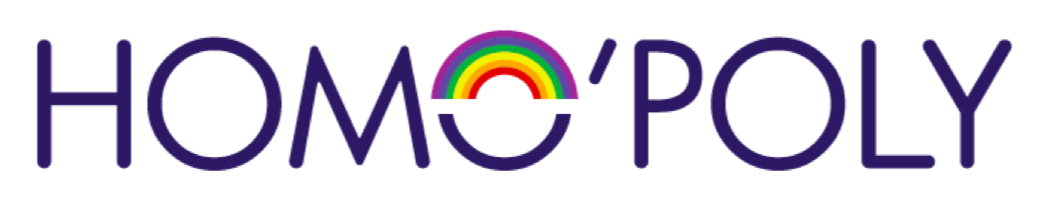 “COLOURFUL FAMILIES”Task: Match the word with the definitionTransgenderA person who has an emotional, romantic and / or sexual orientation to the opposite sex.HomosexualA female who has an emotional, romantic and / or sexual orientation towards another female.HeterosexualA male who has an emotional, romantic and / or sexual orientation towards another male.LesbianA person who is assigned a gender at birth but identifies and lives as the opposite gender.GayAn umbrella term for a person who does not identify as only male or female, or who may identify as both.Pan SexualA person whose emotional, romantic and / or sexual attraction towards others is not limited by biological sex, gender or gender identity.Non-binary A person who has an emotional, romantic and / or sexual orientation towards the same gender.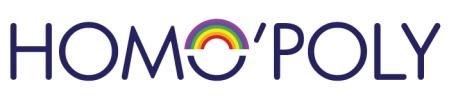 